Nowe prawo zamówień publicznych- kompleksowy kurs przygotowujący do pracy w oparciu o ustawę z dnia 11 września 2019 r. - Prawo zamówień publicznych (Dz. U. poz. 2019)Terminy: 21-22-23 kwietnia i 26-27-28 kwietnia 2021 r.Godziny trwania kursu: 9.00-12.00Kurs będzie miał transmisję online poprzez stronę internetową/platformę, bez konieczności  instalowania dodatkowego oprogramowania. Kurs będzie odbywał się w czasie rzeczywistym. Uczestnicy kursu online będą widzieli trenera „na żywo”, jego prezentację oraz będą mogli zadawać pytania. Po zakończeniu kursu, uczestnicy dostaną materiały szkoleniowe i certyfikat drogą elektroniczną. Program:Nowe pzp – nowa systematyka, nowe pojęcia, nowe zasady.Systematyka nowego Pzp, jak czytać ustawę?Słowniczek, nowe definicje znanych terminów oraz nowe pojęcia w pzp.Zamówienia klasyczne, zamówienia sektorowe, zamówienia w dziedzinach obronnościi bezpieczeństwa państwa oraz zamawiający subsydiowani.Próg stosowania ustawy i zamówienia bagatelne.Podział na zamówienia krajowe i unijne.Zasady udzielania zamówień publicznych. Nowe podejście do podstawowych zasad funkcjonowania systemu zamówień.Obowiązywanie zasad na etapie przygotowania postępowania.Zasady przejrzystości, proporcjonalności oraz równego traktowania wykonawców i uczciwej konkurencji.Value for money  czyli najlepsza jakość za najlepszą cenę jako zasada pzp.Zasada najlepszych efektów zamówienia.Zasada jawności postępowania i jej ograniczenia.Zasada pisemności w nowej odsłonie.Pisemność w rozumieniu pzp.Forma oferty oraz czynności w postępowaniu w zależności od jego wartości. Czym różni się postępowanie krajowe od unijnego.Pisemność postępowania, wymogi elektronizacji a komunikacja w postępowaniu.Polityka zakupowa państwa oraz plan postępowań o udzielenie zamówień.Polityka zakupowa państwa.Strategia zarządzania dla poszczególnych kategorii zakupowych.Plan postępowań i zasady jego publikacji.Konflikt interesów i nowe podejście do jego badania.Zasady wyłączania osób wykonujących czynności w postępowaniu.Dwuetapowe badanie zaistnienia przesłanek wyłączenia.Konflikt interesów, niekaralność i nowy system dwóch oświadczeń.Termin składania oświadczeń.Wykonawcy w postępowaniu o udzielenie zamówienia publicznego.Definicja wykonawcy.Konsorcjum.Warunki udziału w postępowaniu i zasady ich formułowania i weryfikacji.Podstawy wykluczenia z postępowania.Podmiotowe i przedmiotowe środki dowodowe – nowe terminy dla starych rozwiązań.Oświadczenia i dokumenty składane przez wykonawców.Zasady ich składania i odrębności pomiędzy podmiotowymi i przedmiotowymi środkami dowodowymi.Terminy na złożenie oświadczeń i dokumentów oraz zasady wzywania do ich uzupełniania.Przygotowanie postępowania o udzielenie zamówienia publicznego.Analiza potrzeb.Wstępne konsultacje rynkowe.Ogłoszenia i ich zmiany.Wymagania w zakresie wadium.Zasady wnoszenia wadium oraz nowe zasady jego zwrotu.Opis przedmiotu zamówienia.Ustalanie niektórych warunków zamówienia.Podział zamówienia na części.Wymogi związane z zatrudnieniem pracowniczym i inne.Kwalifikacja podmiotowa wykonawców.Podmiotowe środki dowodowe.Przedmiotowe środki dowodowe.Udostępnianie zasobów.Tryby udzielania zamówień. Zagadnienia ogólne.Katalog trybów dostępnych w postępowaniach unijnych.Katalog trybów dostępnych w postępowaniach krajowych.Moment wszczęcia postępowania w postępowaniu unijnym i krajowym.Zasady wyznaczania terminów.Postępowanie o udzielenie klasycznego zamówienia unijnego w przetargu nieograniczonym.SWZ i jej treść.Udostępnianie SWZ.Wyjaśniania SWZ i zmiana jej treści.Termin składania ofert.Kwalifikacja podmiotowa wykonawców.Składanie i otwarcie ofert.Ocena ofert.Przesłanki odrzucenia oferty. Nowe podejście do eliminacji wykonawcówz postępowania.Wybór oferty najkorzystniejszej.Zakończenie postępowania jak czynność prawna i proces regulowany ustawą.Postępowanie o udzielenie klasycznego zamówienia krajowego. Nowe reguły udzielania zamówień o wartości mniejszej niż progi unijne.Metoda regulacji postępowań krajowych. Których przepisów pzp nie stosujemy, a które znajdą zastosowanie w tych postępowaniach.Ogłoszenia.Kwalifikacja podmiotowa wykonawców.Przebieg postępowania w trybie podstawowym.Wybór oferty najkorzystniejszej.Zamówienia na usługi społeczne i inne szczególne usługi.Zasadnicza zmiana w sposobie prowadzenia postępowań.Skromne ramy uproszczeń.Umowa w sprawie zamówienia publicznego.Forma umowy i okres jej obowiązywania.Obowiązek współdziałania zamawiającego i wykonawcy.Zakazane postanowienia umowne.Obligatoryjne elementy treści umowy.Obowiązkowa waloryzacja, zaliczki i zasady wypłaty wynagrodzenia.Raport z realizacji zamówienia, kiedy jest obowiązkowy.Zabezpieczenie należytego wykonania umowy.Podwykonawstwo.Dopuszczalność wprowadzania zmian do zawartej umowy.Środki ochrony prawnej.Nowe rozwiązania w zakresie.Zasad wnoszenia odwołań.Katalogu osób, które mogą reprezentować strony przed KIO.Na jakie czynności i zaniechania zamawiającego przysługuje odwołanie?Odpowiedź na odwołanie, termin i zasady wnoszenia.Uwzględnienie odwołania.Wezwanie do przystąpienia do postępowania odwoławczego.Rozpoznanie odwołania przez KIO.Zakaz zawarcia umowy do czasu ogłoszenia wyroku i możliwości jego uchylenia.Wykładowca:  Paweł Wójcik – radca prawny od ponad 10 lat zajmujący się problematyką zamówień publicznych. W latach 2010-2015 zarządzał działem zamówień publicznych w największym w Unii Europejskiej projekcie współfinansowanym ze środków Europejskiego Funduszu Społecznego. Był to jednocześnie największy tego rodzaju projekt naukowo – badawczy realizowany w Polsce.Autor książek:Zamówienia publiczne na usługi w zakresie badań naukowych (Wolters Kluwer  2012),Tajemnica przedsiębiorstwa w zamówieniach publicznych  (Presscom 2010),Komentarz do wybranych przepisów ustawy – Prawo zamówień publicznych. Zamówienia badawczo – rozwojowe. (System Informacji Prawnej LEX 2018).Jeden z autorów książki Prawo zamówień publicznych. Komentarz, Warszawa 2021, E. Wiktorowska, A. Wiktorowski, P. Wójcik, A. Gawrońska-Baran, dostępnej w wersji elektronicznej w systemie informacji prawnej LEX oraz papierowej.Cena: 1670 zł zw. VAT*/osoba lub 1670 zł + 23% VAT/osoba*jeśli szkolenie/kurs  jest finansowany, co najmniej w 70% ze środków publicznych, podlega zwolnieniu z podatku VAT.Płatność: na podstawie faktury z 7-dniowym terminem płatności. Faktura będzie wysłana na adres  e-mail uczestnika.Cena zawiera: uczestnictwo w 6 dniach kursu (w sumie 18 godzin zegarowych), materiały szkoleniowe oraz certyfikat nadesłane na adres e-mail uczestnika. 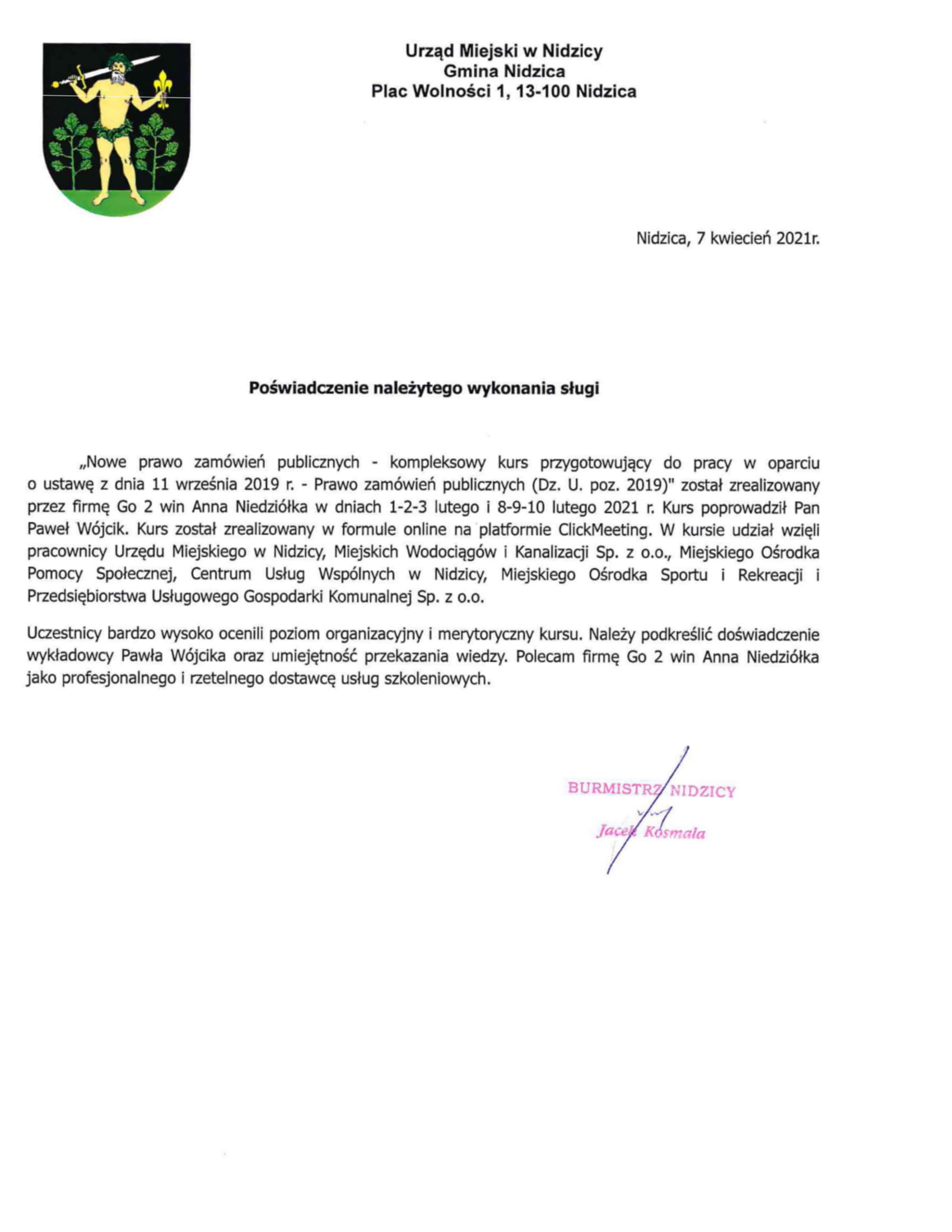 OŚWIADCZENIEOświadczamy, że nabyta od Go 2 win Anna Niedziółka, z siedzibą w Warszawie,                                    przy ul. Janinówka 11/50, NIP: 5371946381, usługa szkolenia online: „Nowe prawo zamówień publicznych - kompleksowy kurs przygotowujący do pracy w oparciu o ustawę z dnia               11 września 2019 r. - Prawo zamówień publicznych (Dz. U. poz. 2019)”, która odbędzie                 się w dniach 21-22-23 kwietnia i 26-27-28 kwietnia 2021 r., mająca charakter usługi kształcenia zawodowego/przekwalifikowania zawodowego, jest finansowana  ze środków publicznych:
a) w całości, zgodnie z treścią art. 43 ust. 1 pkt 29 lit. c ustawy o podatku od towarów i usług                 z dnia 11.03.2004 r. (Dz. U. z 2011 r. nr 177, poz. 1054 z późniejszymi zmianami)*lub
b) w co najmniej 70%, zgodnie z treścią § 3 ust. 1 pkt 14 rozporządzenia Ministra Finansów               z dnia 20.12.2013 r. w sprawie zwolnień od podatku od towarów i usług oraz warunków stosowania tych zwolnień (tekst jednolity Dz. U. z 2018 r. poz. 701)**Prosimy zaznaczyć właściwą opcję a) lub b)Miejsce, data							Pieczątka i podpis…………………………………………….				……….…………………………………………….FORMULARZ ZGŁOSZENIANowe prawo zamówień publicznych - kompleksowy kurs przygotowujący do pracy w oparciu o ustawę z dnia 11 września 2019 r. - Prawo zamówień publicznych (Dz. U. poz. 2019)Terminy: 21-22-23 kwietnia i 26-27-28 kwietnia 2021 r.Godziny trwania kursu: 9.00-12.00DANE DO FAKTURY VAT:Nazwa urzędu/instytucji:………………………………………………………………………………………………………………………………………….Adres: ………………………………………………………………………………………………………………..…NIP: …………………………………………DANE UCZESTNIKÓW:Imię i nazwisko: …………………………………………………………………… stanowisko: ………………………………………………………Imię i nazwisko: …………………………………………………………………… stanowisko: ………………………………………………………Osoba do kontaktu: ………………………………………………………………………………………………………………………………………………….Tel: …………………………………………………………….……… E-mail: ………………………………………………………………………………………WARUNKI UCZESTNICTWA: Cena kursu online zawiera: uczestnictwo w 6 dniach szkolenia (w sumie 18 godzin zegarowych), materiały szkoleniowe oraz certyfikat nadesłane na adres e-mail uczestnika.Niniejszy formularz ma formę umowy zawartej między Zgłaszającym a Go 2 win (organizator). Na 3 dni przed rozpoczęciem kursu, organizator wyśle na podany przez Państwa e-mail, potwierdzenie szkolenia zawierające wszelkie informacje organizacyjne.W przypadku rezygnacji w czasie krótszym niż 7 dni przed szkoleniem pobierane jest 100% opłaty, bez względu na termin nadesłania formularza zgłoszeniowego. Zamiast zgłoszonej osoby w szkoleniu może wziąć udział inny pracownik urzędu/instytucji. Nieobecność  na szkoleniu nie zwalnia z dokonania opłaty.W przypadku, gdy wykładowca z przyczyn losowych nie będzie mógł przeprowadzić zajęć w podanym terminie, Go 2 win (organizator) zastrzega sobie prawo zmiany terminu zajęć. Uczestnicy szkolenia wskazani przez osobę zgłaszającą zostaną niezwłocznie poinformowani  o tym fakcie.Go 2 win wystawi fakturę za kurs. Faktura będzie wręczona uczestnikowi formuły tradycyjnej w dniu szkolenia. Uczestnicy szkolenia/kursu online dostaną fakturę drogą elektroniczną, w ostatnim dniu kursu. Płatność nastąpi po otrzymaniu faktury,  w terminie                7 dni od zakończenia kursu.Zgadzam się na przetwarzanie danych zamieszczonych w niniejszym formularzu zgłoszeniowym, w celu aktywnego udziału              w szkoleniu, zgodnie z ustawą o ochronie danych osobowych z dnia 10 maja 2018 r. (Dz.U. z 2018 r. poz. 1000) oraz na otrzymywanie  od Go 2 win Anna Niedziółka, drogą elektroniczną na wskazane powyżej adresy e-mail, zgodnie z ustawą z dnia 18 lipca 2002 r.                       o świadczeniu usług drogą elektroniczną (Dz.U. z 2018 r. poz. 650 z poźn. zm), informacji organizacyjnych dotyczących tego szkolenia, niezbędnych do jego przeprowadzenia.Jestem świadomy/świadoma prawa do poprawiania, zmieniania i aktualizowania swoich danych, zgodnie z Rozporządzeniem Parlamentu Europejskiego i Rady (UE) 2016/679 z dnia 27 kwietnia 2016 r. w sprawie ochrony osób fizycznych w związku                                z przetwarzaniem danych osobowych i swobodnego przepływu takich danych oraz uchylenia dyrektywy 95/46/WE (dalej zwane "RODO") oraz zapoznałem/zapoznałam się z klauzulą informacyjną umieszczoną na stronie http://www.szkolimynajlepiej.pl/klauzula-informacyjna/Proszę o wystawienie faktury na kwotę:    ⃣⃣    1670 zł  zw. VAT*/osoba   ⃣⃣    1670 zł  + 23% VAT/osoba 	Oświadczamy, że akceptujemy warunki uczestnictwa w szkoleniu oraz zobowiązujemy się do zapłaty. _________________________________podpis i pieczątka